Муниципальное бюджетное общеобразовательное  учреждениеМужевская средняя общеобразовательная школаимени Н.В.АрхангельскогоИтоги проведения Европейской недели иммунизацииУчитель биологииМолчанова Любовь ДмитриевнаС.Мужи -2016 годВ рамках проведения Европейской недели иммунизации в школе  были проведены  организационные  профилактические работы по борьбе с детским туберкулезом. Классные руководители на классных часах разъяснили, как защитить себя от болезней органов дыхания. На информационных стендах в школе размещены были санитарные бюллетени, а также плакаты, буклеты: «Мы выбираем – Жизнь!», «Вред курения», «Береги свое здоровье» и др. На уроках биологии, учащиеся познакомились с правилами защиты своего организма от болезней дыхательных путей. Таким образом ученики выразили свое отношение к вредным привычкам (см. плакаты).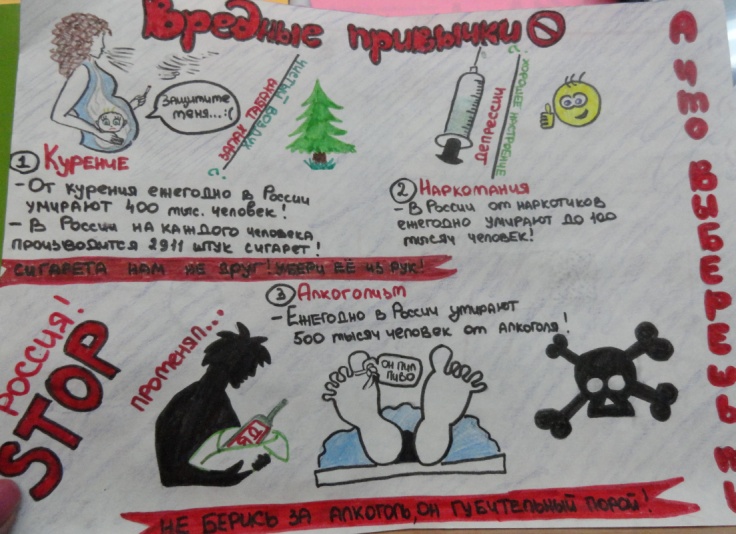 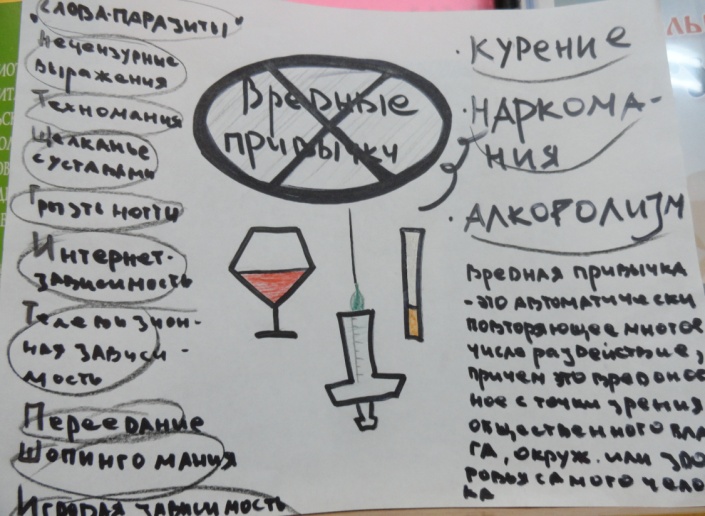 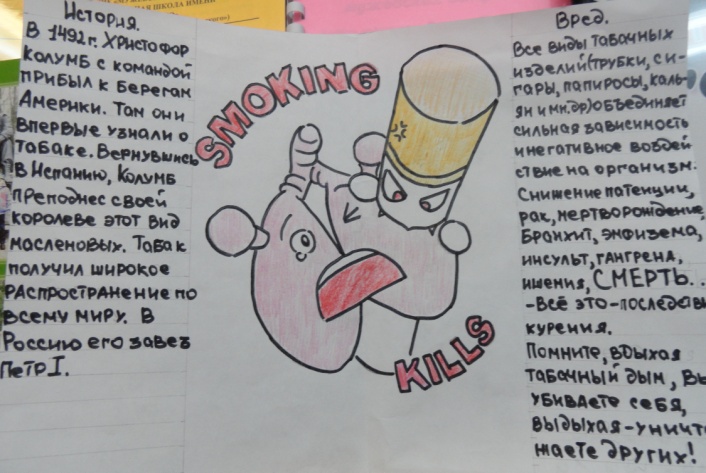 